Wahlausschuss bei (Dienstgeber/Einrichtung) Liste der wahlberechtigten Mitarbeiter/Mitarbeiterinnen (Wählerverzeichnis)   gem. § 9 Abs. 4 S. 2 MAVO zur Wahl der Mitarbeitervertretung. am		bei Einsprüche gegen diese Liste sind bis zum  	beim Wahlausschuss einzureichen. Ifd-Nr. 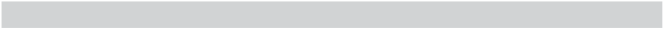 Name, Dienststelle oder Anschrift 